Microsoft Flight Simulator 2020Joystick V6Setting steps: After entering the game, select the OPTIONS: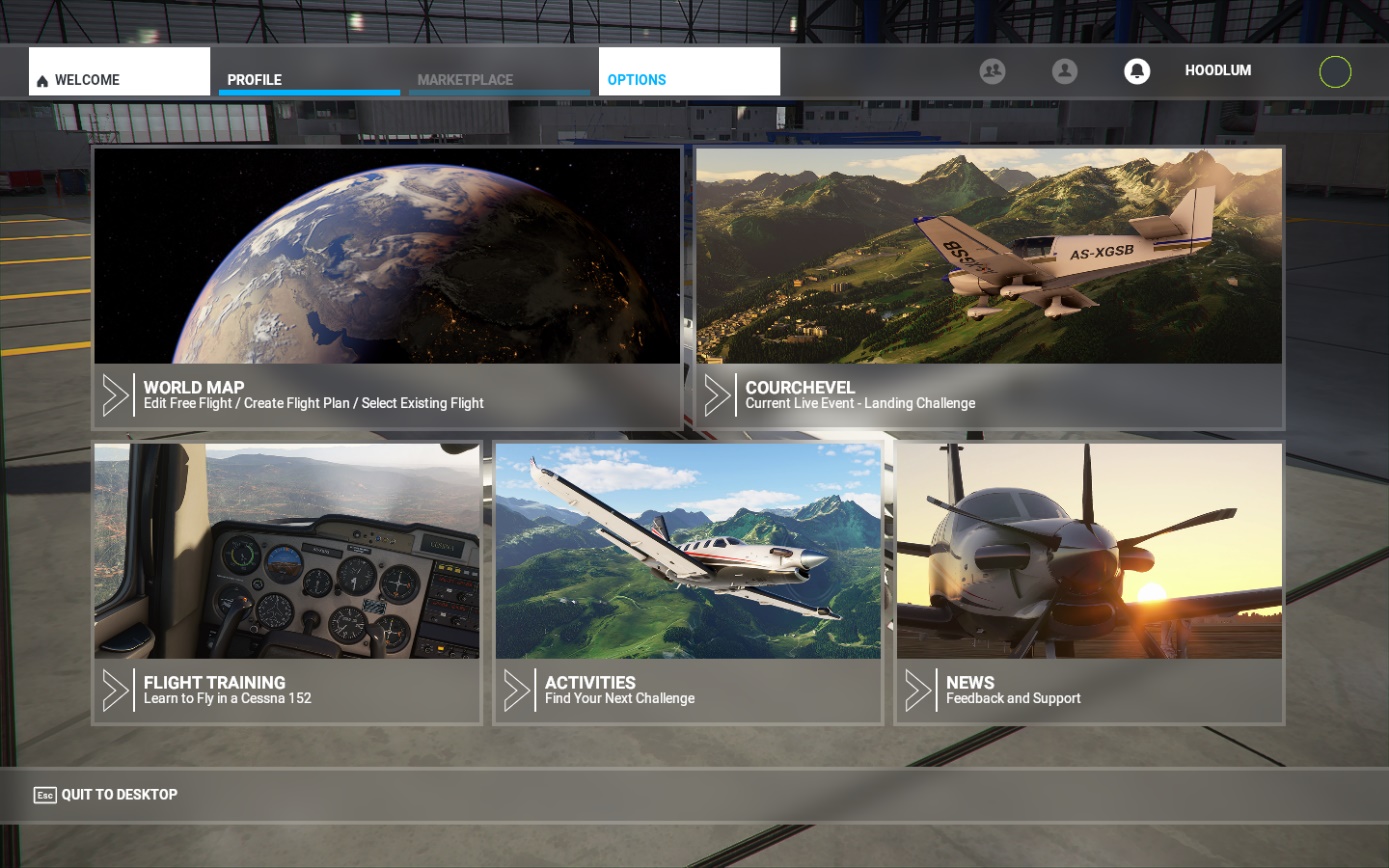 Then got to CONTROLS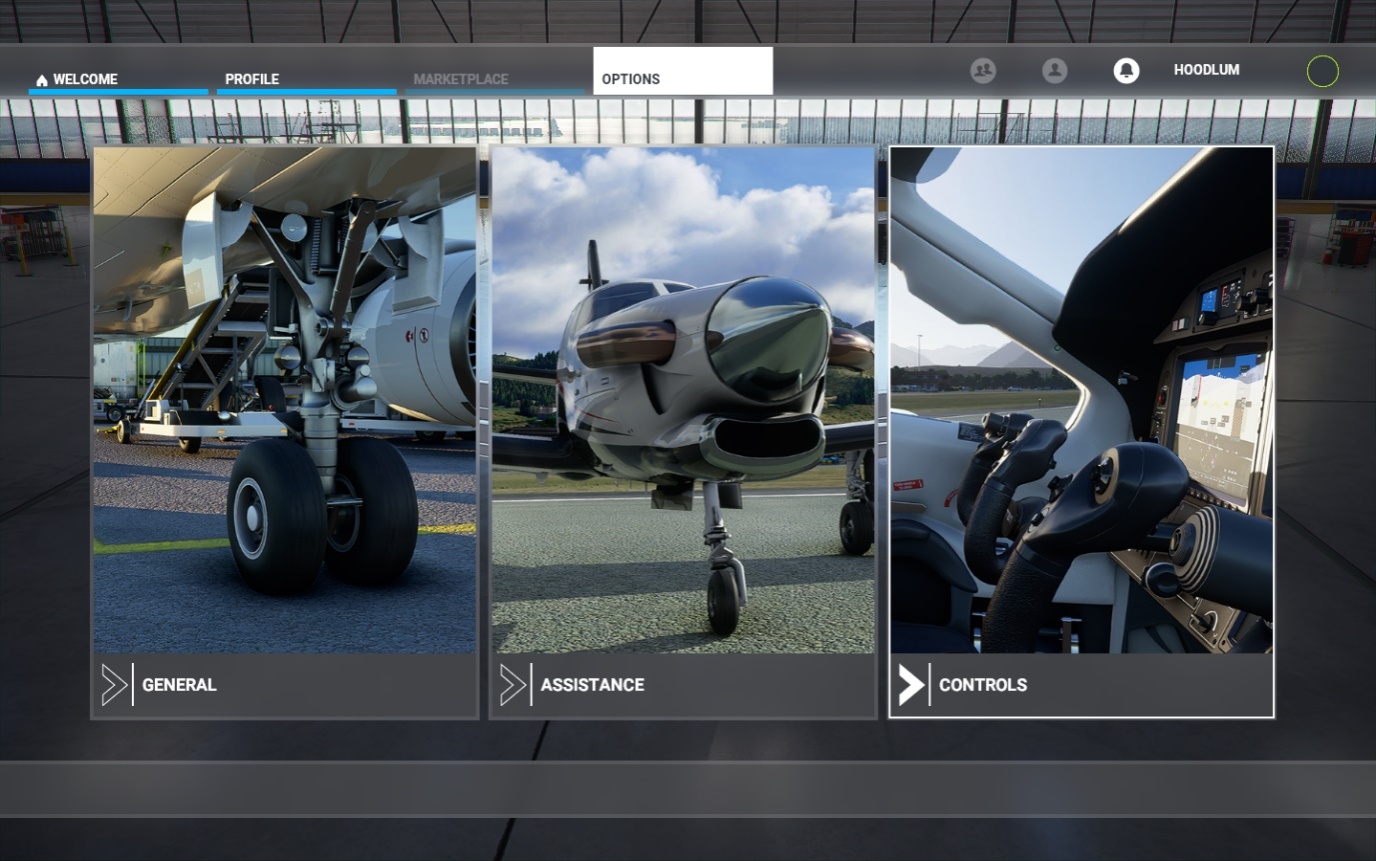 You will see that there is a USB JOYSTICK option which indicate that the V6 flight stick is detected, but there is no default value as shown on below, so it cannot be used in the game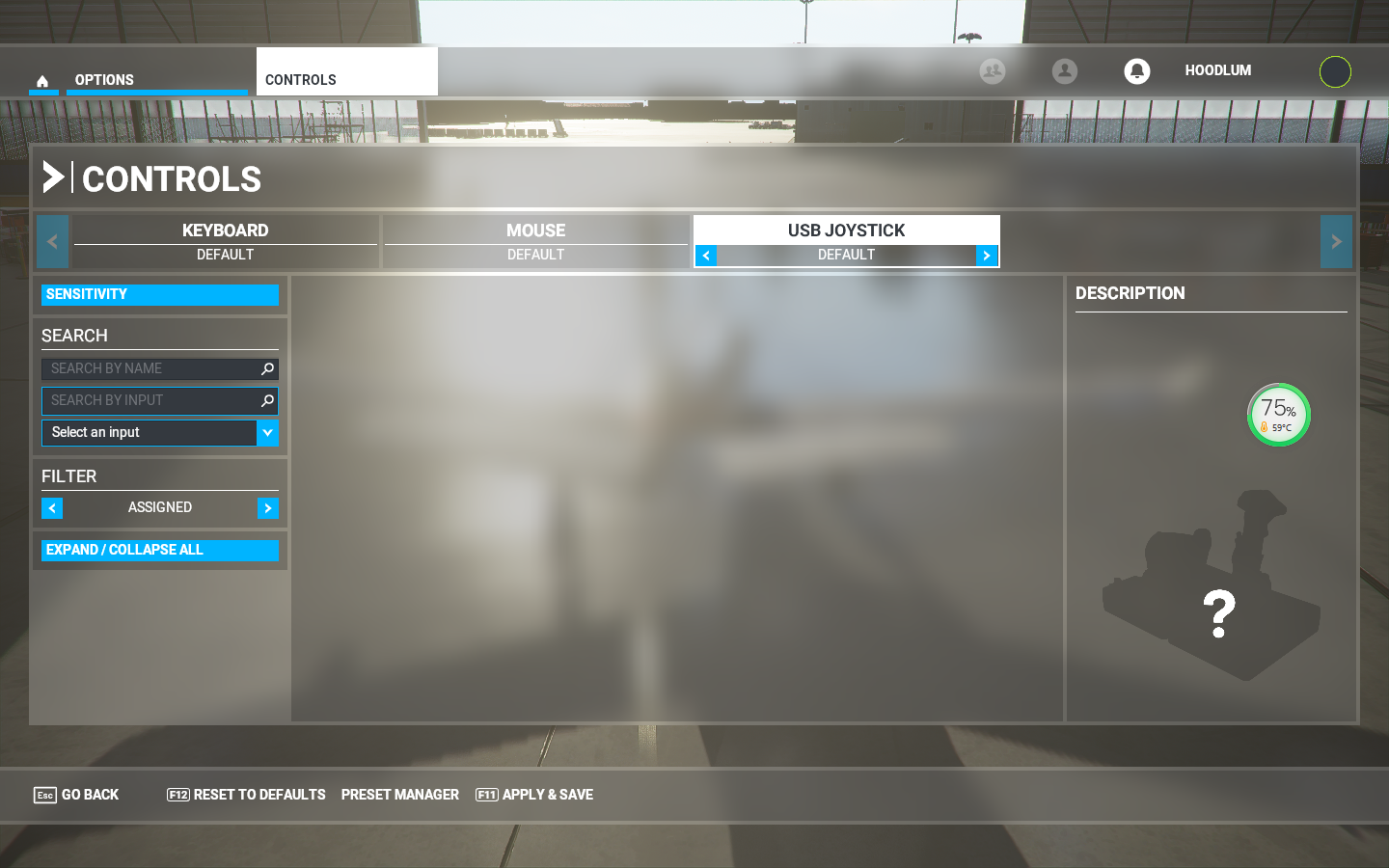 Please set the FILTER to ALL in order to show all the settable functions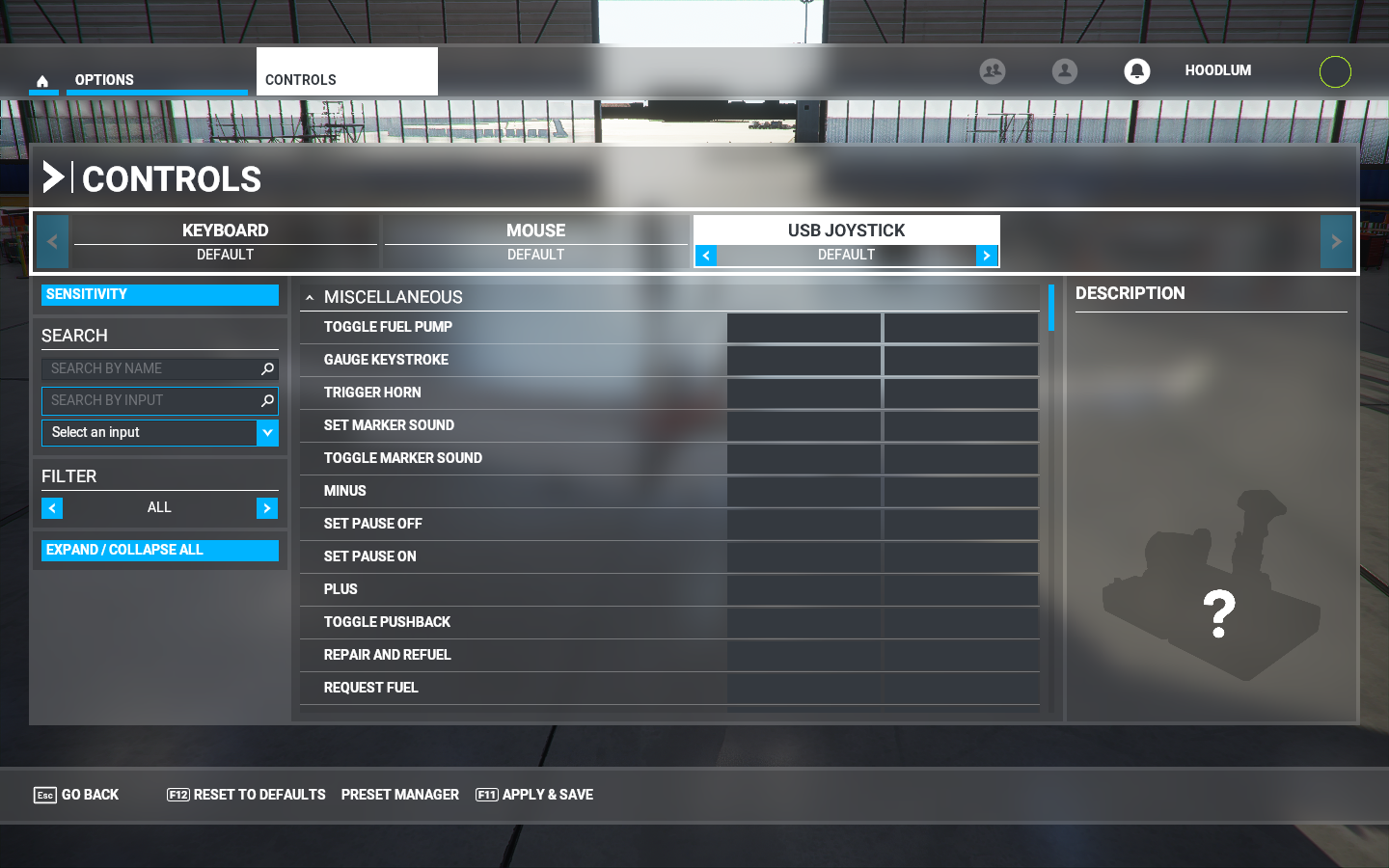 There’stoo many functionsthat can be set in the above picture, so you can click EXPAND/COLLAPSE ALL on the lower left to list only big items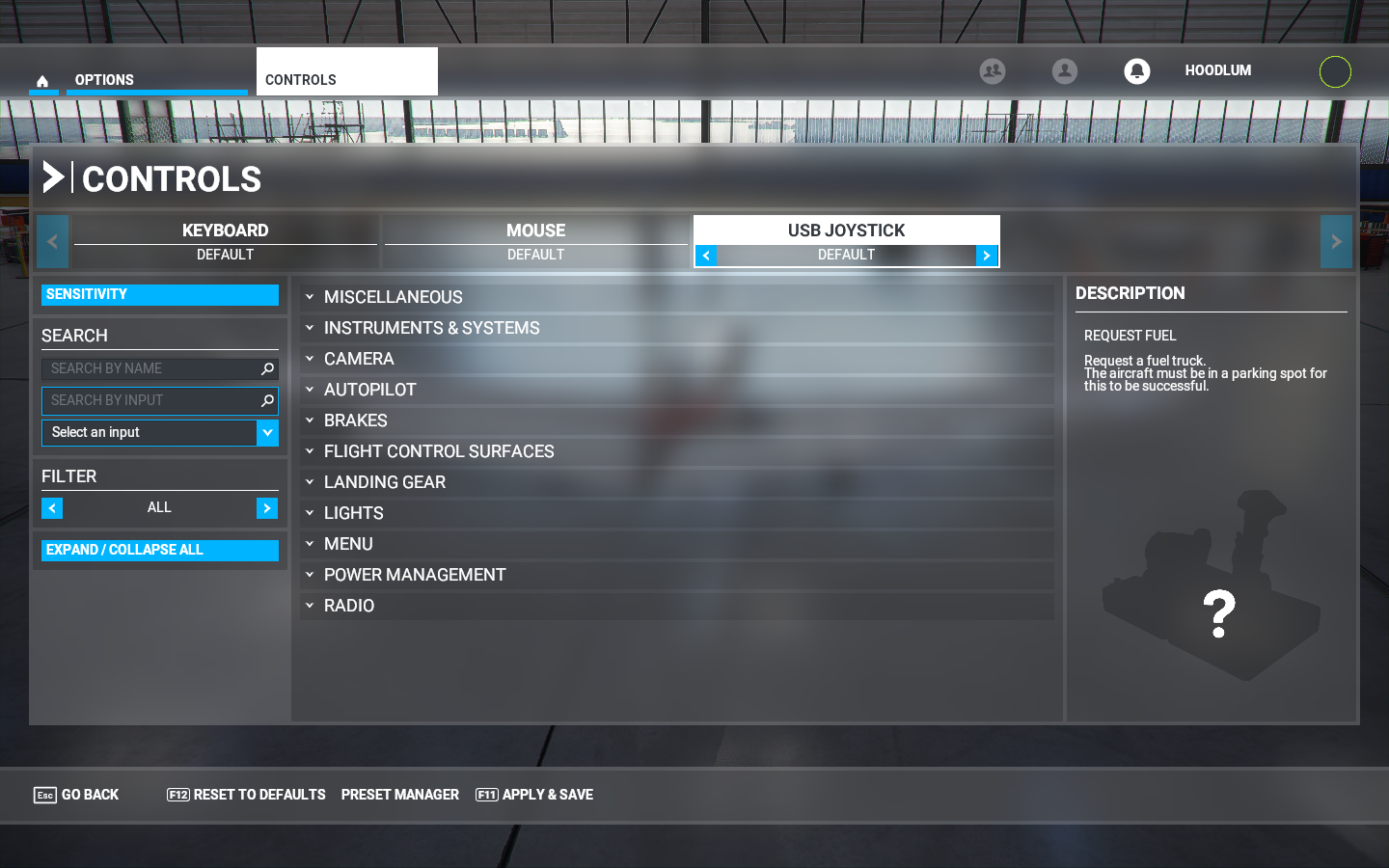 Start to X axis setting: to find FLIGHT CONTROL SURFACES  PRIMARY CONTROL SURFACES AILERONS AXIS,Click the red box as shown below to perform the mapping function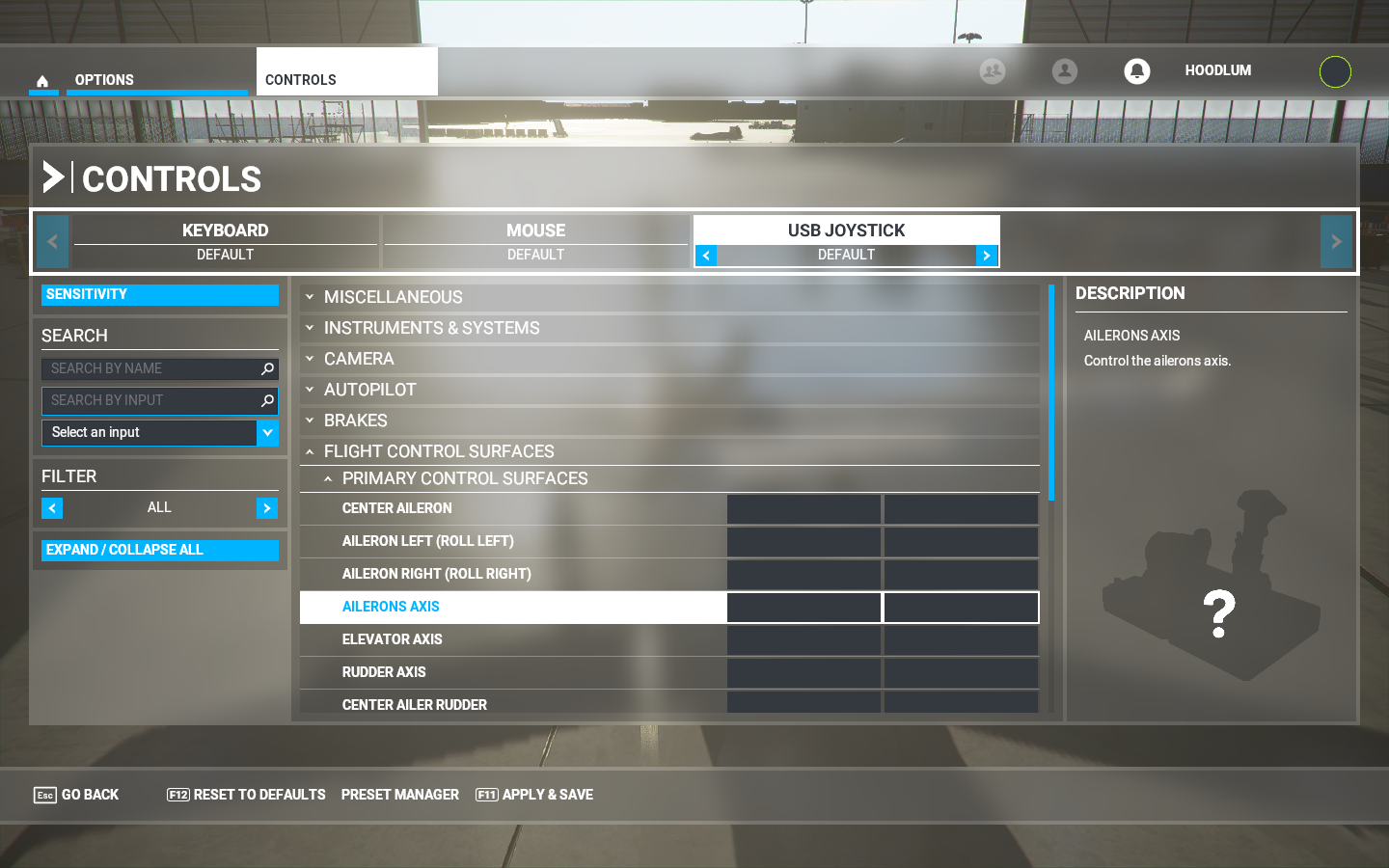 Please click the Red box again, it will reverse white  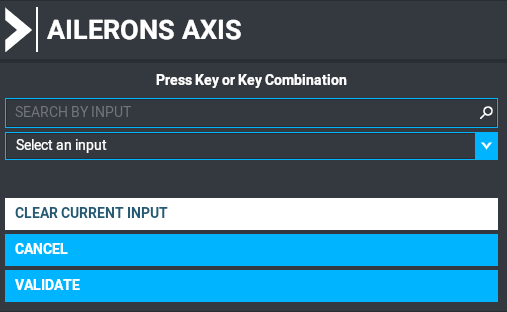 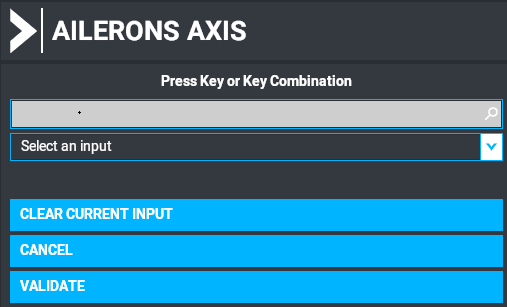 Move the flight stick to the left or right, it will appear the Joystick L-Axis X which means the setting has been successful. If not, please reset it again. Click on the VALIDATE below to complete the setting. The setting will askto save or not in the first time, PleaseclickOKto confirm.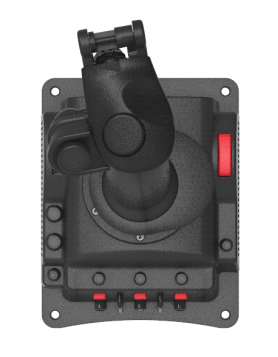 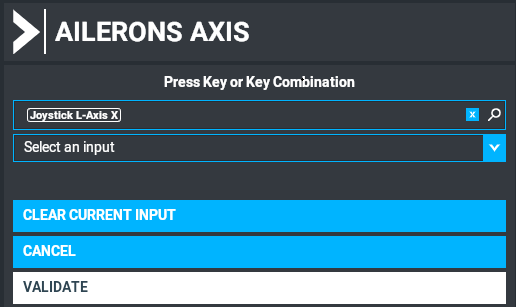 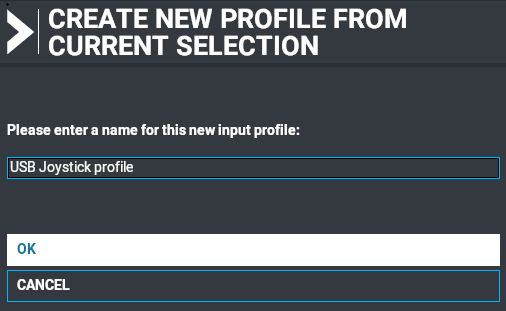 After the setting is completed, you can see that the red box below corresponds to the X axis, and move the flight joystick left and right ,the light bar will follow it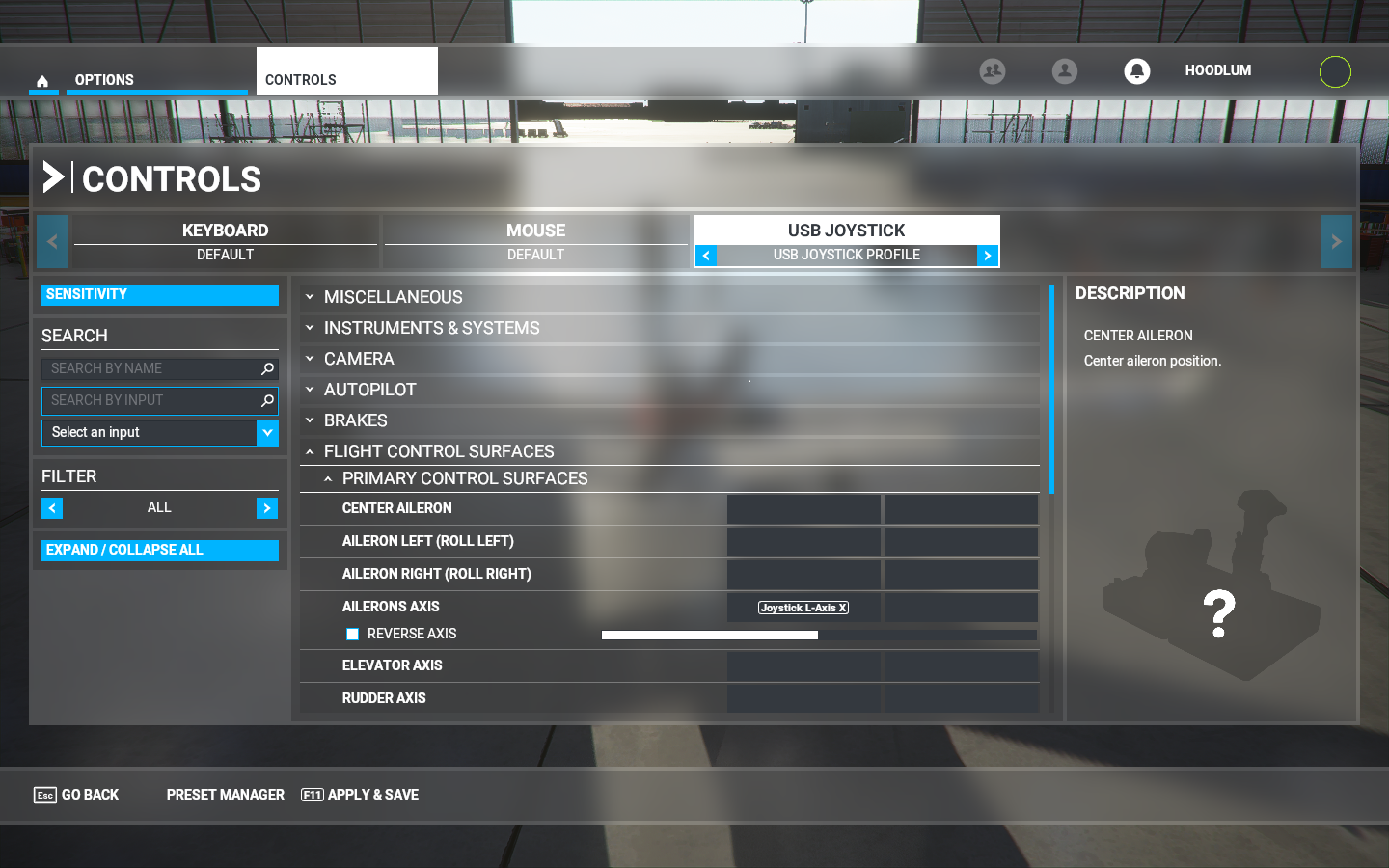 Then follow the above steps to set the following functions :The screen shot after settings: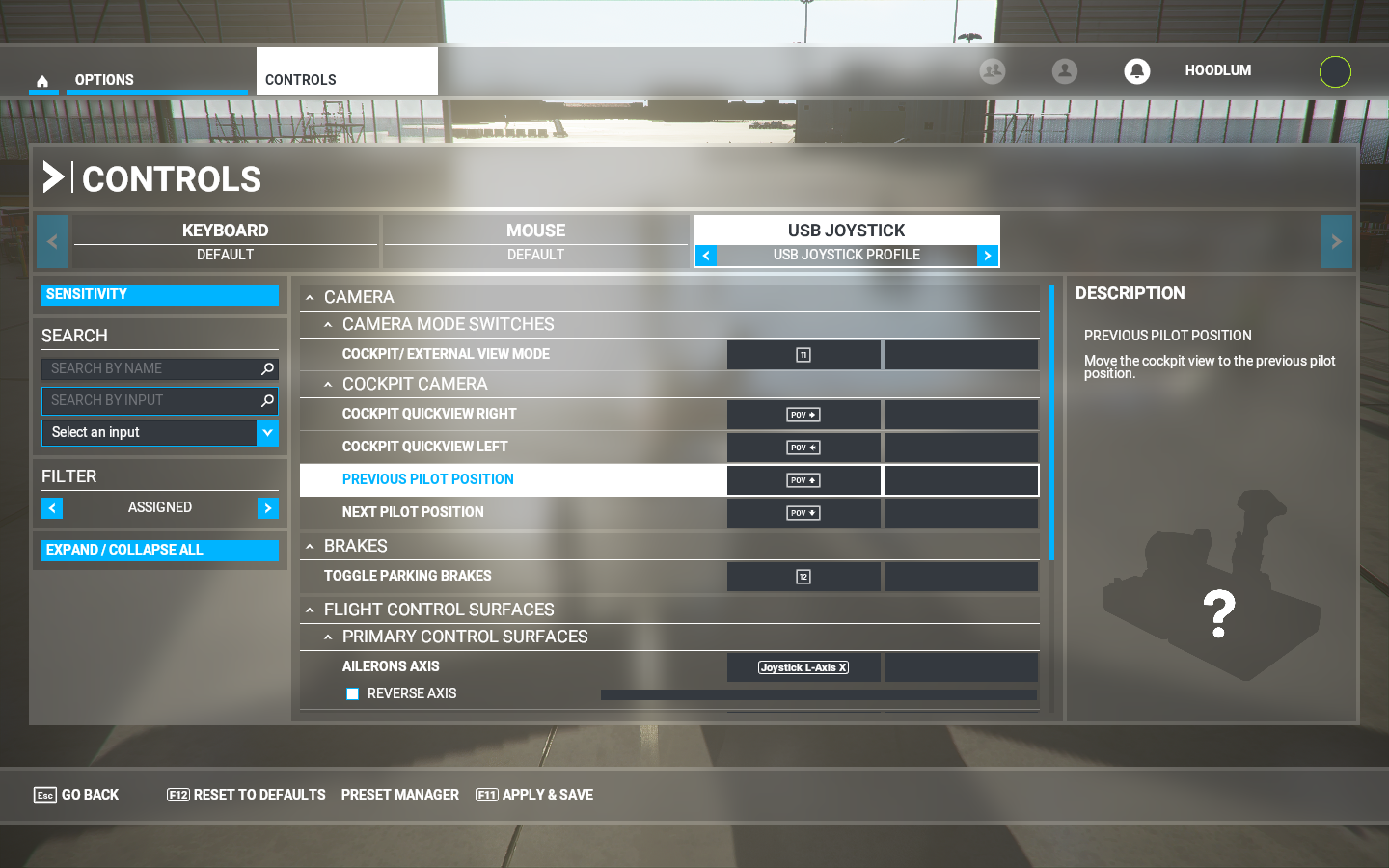 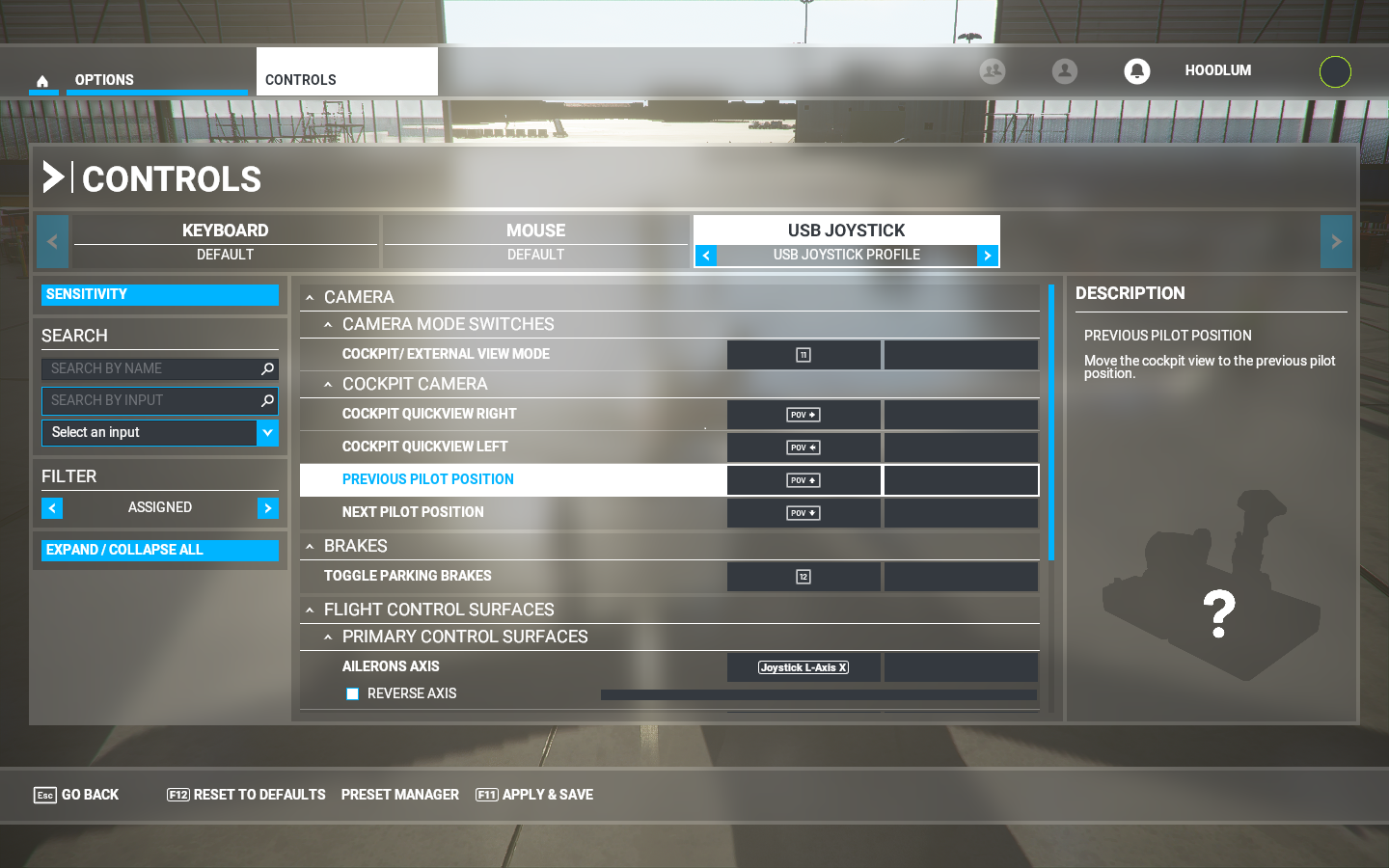 Microsoft Flight Simulator 2020Joystick V6 設置步驟進入遊戲後選擇OPTIONS 選項再選擇 CONTROLS 選項可以看到有 USBJOYSTICK選項,說明偵測到 V6飛行搖桿,但是因為下面沒有預設值所以遊戲內無法使用將左下 FILTER設為ALL,把所有可設置的功能顯示出來上圖因為可設置的功能太多,可以點擊左下EXPAND/COLLAPSE ALL 只列出大項目開始設置X軸,找到FLIGHT CONTROL SURFACES  PRIMARY CONTROL SURFACES  AILERONS AXIS ,在點擊紅框處進行映射功能再點擊紅處,變成反白將飛行搖桿往左或右移動,會出現 Joystick L-Axis X , 表示己映設成功,若不是這個值請重新再設置一次,點擊下方 VALIDATE設置完成,第一次設置會詢問是否存檔,點擊OK即可設置完成,可以看到下面紅框處己對應 X軸,左右移動飛行搖桿下方光條也會跟著移動再依上面步驟,依序設置完下面功能設置完成後的畫面FLIGHT CONTROL SURFACES PRIMARY CONTROL SURFACESFLIGHT CONTROL SURFACES PRIMARY CONTROL SURFACESFLIGHT CONTROL SURFACES PRIMARY CONTROL SURFACESAILERONS AXIS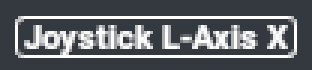  X Axis
The joystick moves horizontally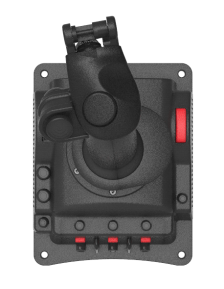 ELEVATORAXIS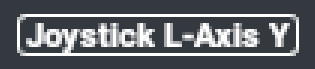 Y AxisMove the joystick back and forthRUDDERAXIS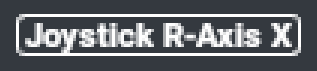 RX AxisRotate the joystick left and rightPOWERMANAGEMENTTHROTTLEPOWERMANAGEMENTTHROTTLEPOWERMANAGEMENTTHROTTLETHROTTLE1AXISGAS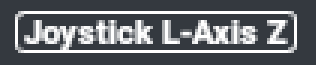 Z Axis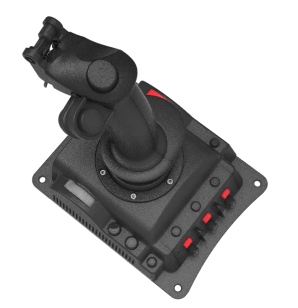 Throttle forward and backwardBRAKESBRAKESBRAKESTOGGLE PARKING BRAKES
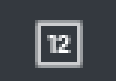 START 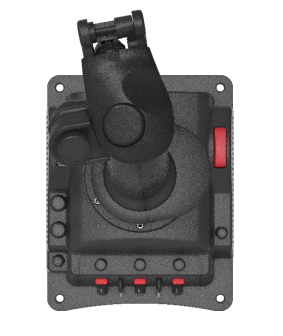 Press the STRAT keyCAMERACAMERAMODESWITCHCAMERACAMERAMODESWITCHCAMERACAMERAMODESWITCHCOCKPIT/EXTERNALVIEW MODECockpit/external camera switch button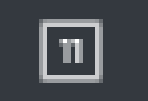 C3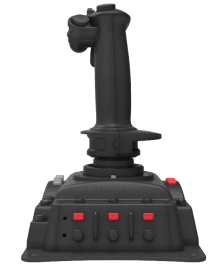 Press C3 keyCAMERA COCKPITCAMERACAMERA COCKPITCAMERACAMERA COCKPITCAMERACOCKPITQUICKVIEWRIGHT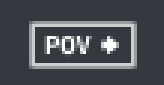 POVright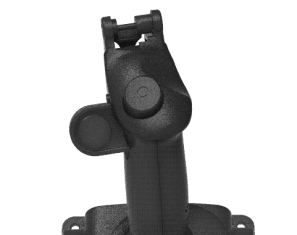 POVrightCOCKPITQUICKVIEWLEFT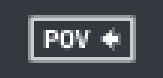 POVleftPOVleftPREVIOUSPILOTPOSITION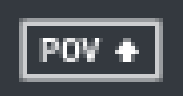 POVupPOVupNEXTPILOTPOSITION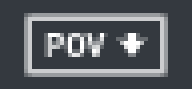 POVdownPOVdownFLIGHT CONTROL SURFACESPRIMARY CONTROL SURFACESFLIGHT CONTROL SURFACESPRIMARY CONTROL SURFACESFLIGHT CONTROL SURFACESPRIMARY CONTROL SURFACESAILERONS AXISX軸
搖桿水平移動ELEVATORAXISY軸搖桿前後移動RUDDERAXISRX軸搖桿左右旋轉POWERMANAGEMENTTHROTTLEPOWERMANAGEMENTTHROTTLEPOWERMANAGEMENTTHROTTLETHROTTLE1AXIS油門Z軸油門前後推BRAKESBRAKESBRAKESTOGGLE PARKING BRAKES
手剎開關START 鍵按下STRAT鍵CAMERACAMERAMODESWITCHCAMERACAMERAMODESWITCHCAMERACAMERAMODESWITCHCOCKPIT/EXTERNALVIEW MODE座艙/外部攝像頭切換鍵C3按鍵按下C3按鍵CAMERA COCKPITCAMERACAMERA COCKPITCAMERACAMERA COCKPITCAMERACOCKPITQUICKVIEWRIGHTPOV右POV右COCKPITQUICKVIEWLEFTPOV左POV左PREVIOUSPILOTPOSITIONPOV上POV上NEXTPILOTPOSITIONPOV下POV下